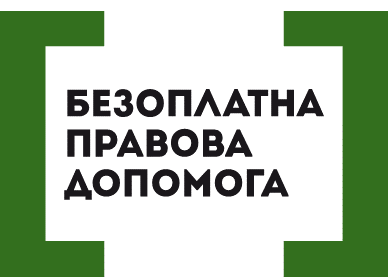 ЯКІ ДОХОДИ І ПОДАРУНКИ ВІДОБРАЖАЮТЬСЯ У ДЕКЛАРАЦІЇВідповідно до пункту 7 частини першої статті 46 Закону України «Про запобігання корупції», у декларації зазначаються доходи суб’єкта декларування та членів його сім’ї, які були отримані або нараховані упродовж звітного періоду. При цьому доходи включають:заробітну плату (грошове забезпечення), отриману як за основним місцем роботи, так і за сумісництвом;гонорари та інші виплати згідно з цивільно-правовими правочинами;дохід від підприємницької або незалежної професійної діяльності;дохід від надання майна в оренду (користування);дивіденди;проценти;роялті;страхові виплати;виграші (призи) у лотерею чи в інші розіграші, у букмекерському парі, у парі тоталізатора;призи (виграші) у грошовій формі, одержані за перемогу та/або участь в аматорських спортивних змаганнях;благодійну допомогу;пенсію;спадщину;доходи від відчуження цінних паперів чи корпоративних прав;подарунки;інші доходи.Під заробітною платою розуміється як основна заробітна плата, так і будь-які заохочувальні та компенсаційні виплати (премії, надбавки тощо), які виплачуються (надаються) суб’єкту декларування або члену його сім’ї у зв’язку з відносинами трудового найму, крім коштів для покриття витрат на відрядження, які у цілях декларування доходом не вважаються (див. далі окреме роз'яснення з цього приводу).Соціальні виплати, субсидії тощо вважаються доходом і відображаються в декларації лише в разі їх монетизації, тобто виплати (нарахування) у грошовій формі.Подарунки вважаються доходом незалежно від того, у якій формі вони отримуються – у формі грошових коштів або в іншій формі. Відповідно до статті 1 Закону, подарунок – це грошові кошти або інше майно, переваги, пільги, послуги, нематеріальні активи, які надають/одержують безоплатно або за ціною, нижчою мінімальної ринкової.Доходи декларуються незалежно від їх розміру. Винятком є доходи у вигляді подарунків. Подарунки у формі грошових коштів зазначаються в декларації, якщо розмір таких подарунків, отриманих від однієї особи (групи осіб) сукупно протягом року, перевищує 5 ПМ, встановлених для працездатних осіб на 1 січня звітного року. Подарунок у формі, іншій ніж грошові кошти (наприклад, рухоме майно, транспортні засоби, нерухомість тощо), зазначається, якщо вартість одного подарунку перевищує 5 ПМ, встановлених для працездатних осіб на 1 січня звітного року.Якщо отриманий у звітному періоді подарунок у вигляді цінного рухомого майна, транспортного засобу, нерухомого майно, цінних паперів, грошових активів чи інших об'єктів декларування перебуває у володінні, користуванні чи власності (спільній власності) суб'єкта декларування або члена його сім'ї станом на останній день звітного періоду, то такий подарунок повинен бути також відображений у відповідному розділі декларації («Цінне рухоме майно (крім транспортних засобів)», «Цінне рухоме майно – транспортні засоби», «Об’єкти нерухомості», «Цінні папери», «Грошові активи» тощо). Якщо ж відповідне майно, яке є одночасно подарунком, не належить суб'єкту декларування або члену його сім'ї станом на останній день звітного періоду, то воно зазначається лише в розділі «Доходи, у тому числі подарунки».Порушують ваші права? Ви потребуєте допомоги в судах,  і не маєте грошей на адвоката  - звертайтеся в Богодухівський місцевий центр з надання безоплатної вторинної правової допомоги, який працює з понеділка по п'ятницю з 08-00 до 17-00,  за адресою: м. Богодухів,            вул. Покровська, 5. тел. (05758) 3-01-82, 3-03-25.Єдиний телефонний номер системи безоплатної правової допомоги                        0-800-213-103 (безкоштовно зі стаціонарних та мобільних телефонів).